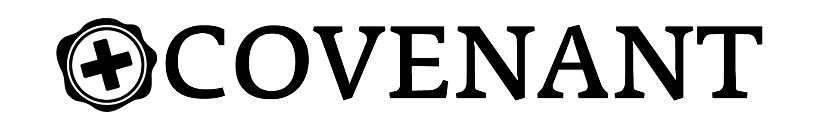 Unlocking God’s Truth			  			                                    Week of August 22ndLet’s Go - Living into God’s Desire						                      Rev. Kyle Gatlin     Initiative“Initiative is doing the right thing without being told.” -Victor Hugo(Matthew 26:44-46) So he left them and went away once more and prayed the third time, saying the same thing. 45 Then he returned to the disciples and said to them, “Are you still sleeping and resting? Look, the hour has come, and the Son of Man is delivered into the hands of sinners. 46 Rise! Let us go! Here comes my betrayerWhen you pray – what then?(2 Corinthians 12:7b-8) I was given a thorn in my flesh, a messenger of Satan, to torment me. 8 Three times I pleaded with the Lord to take it away from me.(2 Corinthians 12:9) But he said to me, “My grace is sufficient for you, for my power is made perfect in weakness. Therefore I will boast all the more gladly about my weaknesses, so that Christ’s power may rest on me.When you pray – what then?(Matthew 26:46) Rise! Let us go!    (2 Corinthians 12:9b) Therefore I will boast all the more gladly about my weaknesses, so that Christ’s power may rest on me.(Luke 11:1-4) One day Jesus was praying in a certain place. When he finished, one of his disciples said to him, “Lord, teach us to pray, just as John taught his disciples.” 2 He said to them, “When you pray, say: “‘Father, hallowed be your name, your kingdom come. 3 Give us each day our daily bread. 4 Forgive us our sins, for we also forgive everyone who sins against us. And lead us not into temptation.’”Determined prayer gets God’s attention(Luke 11:5-8) Then Jesus said to them, “Suppose you have a friend, and you go to him at midnight and say, ‘Friend, lend me three loaves of bread; 6 a friend of mine on a journey has come to me, and I have no food to offer him.’ 7 And suppose the one inside answers, ‘Don’t bother me. The door is already locked, and my children and I are in bed. I can’t get up and give you anything.’ 8 I tell you, even though he will not get up and give you the bread because of friendship, yet because of your shameless audacity he will surely get up and give you as much as you need.(Luke 18:1) Then Jesus told his disciples a parable to show them that they should always pray and not give up.Determined prayer brings Glory to God(Luke 11: 9-10) “So I say to you: Ask and it will be given to you; seek and you will find; knock and the door will be opened to you. 10 For everyone who asks receives; the one who seeks finds; and to the one who knocks, the door will be opened.Determined prayer changes things (us & the world)(Jonah 3:10) When God saw what they did and how they turned from their evil ways, he relented and did not bring on them the destruction he had threatened.(1 Chronicles 21:15) And God sent an angel to destroy Jerusalem. But as the angel was doing so, the Lord saw it and relented concerning the disaster and said to the angel who was destroying the people, “Enough! Withdraw your hand.” The angel of the Lord was then standing at the threshing floor of Araunah the Jebusite.(Numbers 14:20) The Lord replied, “I have forgiven them, as you asked.Determined prayer will be worthwhileWhen you know, it’s time to go!(Matthew 26:46) Rise! Let us go